										Приложение №7 к Регламенту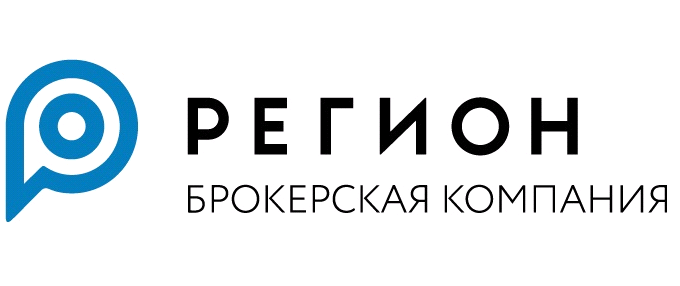 Выписка ______________________________________________ из реестра лиц, признанных квалифицированными инвесторами                                        (ФИО или полное наименование для юридического лица)   Дата: «____»___________ 20__годаПодпись :_______________________              ФИО:_______________________________ ФИО или полное и сокращенное фирменное наименование для юридического лицаАдрес юридического лица или адрес места жительства или места пребывания физического лица Реквизиты документов, удостоверяющих  личность, для физического лица, ИНН для российского юридического лица, а для иностранного юридического лица - код иностранной организации, присвоенный налоговым органом  регистрационный номер, дата регистрации и наименование регистрирующего органаДата внесения записи о лице в реестрВиды услуг и (или) виды ценных бумаг, и (или) иных финансовых инструментов, в отношении которых данное лицо признано квалифицирован-ным инвесторомДата исключения лица из реестраПричина исключения лица из реестраИная информация